Številka: 011-61/2016Datum:   6. 12. 2016V  A  B  I  L  ONa podlagi 88. člena Poslovnika Občinskega sveta Občine Izola (Uradne objave Občine Izola, št. 2/2000, 3/2001 in 5/2005) sklicujem12.  redno sejo Odbora za družbene dejavnosti,ki bov torek, 13. decembra 2016 ob 18.00 uriv sejni sobi v pritličju Občine Izola, Sončno nabrežje 8 v Izoli,z naslednjim predlogom dnevnega reda:Potrditev zapisnika 11. redne seje Odbora za družbene dejavnosti z dne 25. 10. 2016;Predlog Odloka o spremembah in dopolnitvah Odloka ustanovitvi javnega vzgojno izobraževalnega zavoda Vrtec Mavrica Izola, prva obravnava s predlogom za skrajšani postopek;Predlog Odloka o spremembah in dopolnitvah Odloka o ustanovitvi javnega zavoda Mestna knjižnica Izola, prva obravnava s predlogom za skrajšani postopek;Predlog Odloka o spremembah in dopolnitvah Odloka o ustanovitvi javnega zavoda  »Center  za  kulturo,  šport  in  prireditve  Izola«, prva obravnava s predlogom za skrajšani postopek;Razno:Informacija o izvajanju psihoterapevtske dejavnosti v izolskih vzgojno-izobraževalnih institucijah (ga. Nerina Bonassin Battelli, dipl. psiholog, psihoterapevt in supervizor).Gradivo za obravnavo je priloženo in naloženo ter dostopno na uradni spletni strani Občine Izola, in sicer na naslovu: Izola.si/ Občina Izola/ Organi občine/ Občinski svet/ Seje (direkten dostop do gradiva: http://izola.si/obcina-izola/organi-obcine/obcinski-svet/seje/). Prosim, da se seje točno in zagotovo udeležite. Morebitno odsotnost lahko opravičite na telefon št. 05/66-00-105 (Nina KASAL) ali po e-pošti nina.kasal@izola.si.                                                             PredsednicaRomina K R A L J  l.r.Vabljeni:                                                                                         člani odbora – po elektronski pošti,  župan – po elektronski pošti,                                                                               direktor OU – po elektronski pošti,vodje občinskih uradov – po elektronski pošti,ga. Nerina Battelli, dipl. psiholog, psihoterapevt in supervizor – po elektronski pošti.V vednost:svetniškim klubom – po elektronski pošti,političnim strankam – po elektronski pošti,ISNS – po elektronski pošti.Prot. n.: 011-61/2016Data:     6. 12. 2016I  N  V  I  T  OIn virtù dell'articolo 88 del Regolamento di procedura del Consiglio del Comune di Isola (Bollettino Ufficiale del Comune di Isola nn. 2/2000, 3/2001 e 5/2005), si convoca la12a seduta ordinaria del Comitato per le attività socialiper il giornomartedì 13 dicembre 2016 alle ore 18.00presso la sala riunioni al pianterreno del Comune di Isola, Riva del Sole n. 8, Isola,con la seguente proposta dio r d i n e  d e l  g i o r n o:Convalida del verbale dell’11a seduta ordinaria del Comitato per le attività sociali, tenutasi il 25 ottobre 2016;Proposta del Decreto di modifica e integrazione del Decreto sull'istituzione dell'ente pubblico di educazione e istruzione Asilo »Mavrica« Isola, prima lettura con proposta di procedura abbreviata;Proposta del Decreto di modifica e integrazione del Decreto di fondazione dell'ente pubblico Biblioteca civica Isola, prima lettura con proposta di procedura abbreviata;Proposta del Decreto di modifica e integrazione del Decreto di fondazione dell'ente pubblico »Centro per la cultura, lo sport e le manifestazioni Isola«, prima lettura con proposta di procedura abbreviata;VarieInformazione in merito all'attività psicoterapeutica presso gli istituti di educazione e istruzione di Isola (Sig.ra Nerina Battelli, psicologa, psicoterapeuta e supervisore)I materiali d'esame sono allegati al presente avviso e scaricabili e accessibili sulla pagina web ufficiale del Comune di Isola, e cioè all'indirizzo Izola.si/Comune di Isola/Consiglio comunale/Sedute (accesso diretto: http://izola.si/obcina-izola/organi-obcine/obcinski-svet/seje/). Siete pregati di garantire la vostra presenza alla seduta del Comitato, o di comunicare gli eventuali impedimenti al numero di telefono 05/66-00-105 (Nina KASAL) ) o per posta elettronica all’indirizzo nina.kasal@izola.si.                                                               La PresidenteRomina K R A L J  m.p.Invitati:                                                                                         membri del comitato – per posta elettronica,  sindaco – per posta elettronica,                                                                               direttore dell'AC – per posta elettronica,capi degli uffici comunali – per posta elettronica,Sig.ra Nerina Battelli, psicologa, psicoterapeuta, supervisore – per posta elettronica.Per conoscenza a:club di consiglieri – per posta elettronica,partiti politici – per posta elettronica,CAN – per posta elettronica.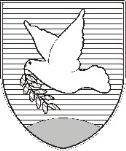 OBČINA IZOLA – COMUNE DI ISOLA                                             OBČINSKI SVET – CONSIGLIO COMUNALEOdbor za družbene dejavnostiUfficio attività socialiSončno nabrežje 8 – Riva del Sole 8	6310 Izola – IsolaTel: 05 66 00 100, Fax: 05 66 00 110E-mail: posta.oizola@izola.siWeb: http://www.izola.si/OBČINA IZOLA – COMUNE DI ISOLA                                          OBČINSKI SVET – CONSIGLIO COMUNALEOdbor za družbene dejavnostiUfficio attività socialiSončno nabrežje 8 – Riva del Sole 8	6310 Izola – IsolaTel: 05 66 00 100, Fax: 05 66 00 110E-mail: posta.oizola@izola.siWeb: http://www.izola.si/